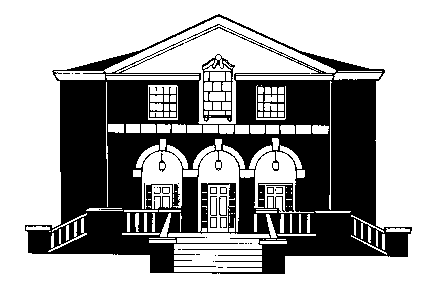 SCHOOL OF MUSIC AND DANCEBeall Concert Hall	Friday evening6:00 p.m.	 February 4, 2011DOCTORAL RECITALArsen Gulua, pianoThis recital is presented in partial fulfillment of the requirements for theDoctor of Musical Artsin Piano PerformanceArsen Gulua is a student of Alexandre DossinPROGRAMSonata op. 81a in E-flat major                     Ludwig van Beethoven		                                                                                1770-1827I.     Das Lebewohl (Les Adieux – The Farewell): Adagio – AllegroII.    Abwesenheit (L’Absence – The Absence): Andante espressivoIII.  Das Wiedersehen (Le Retour – The Return): VivacissimamenteMusical Moment op.16 no. 3 in B minor	Sergei Rachmaninov              	1873-1943INTERMISSIONSonata no. 8 op. 84 in B-flat major	Sergei Prokofiev     1891-1953I.    Andante dolceII.  Andante sognandoIII. Vivace